ПРОЕКТОб утверждении положения о порядке обеспечения содержания зданий и сооружений муниципальных образовательных организаций Шумерлинского муниципального округа Чувашской Республики, обустройства прилегающих к ним территорий, порядка проведения обследования технического состояния и техники безопасности  зданий (сооружений) образовательных организаций Шумерлинского муниципального округа Чувашской РеспубликиНа основании п. 5 ч. 1 ст. 9 Федерального закона от 29 декабря 2012 года N 273-ФЗ "Об образовании в Российской Федерации", пункта 8 части 3 статьи 8 и части 11 статьи 55.24 Градостроительного кодекса Российской Федерации, пункта 26 части 1 статьи 16 Федерального закона от 06 октября 2003 года № 131-ФЗ «Об общих принципах организации местного самоуправления в Российской Федерации», Устава Шумерлинского муниципального округа, в целях повышения эффективности управления муниципальной системой образованияадминистрация Шумерлинского муниципального округа постановляет: 1. Утвердить:положение о порядке обеспечения содержания зданий и сооружений муниципальных образовательных организаций Шумерлинского муниципального округа Чувашской Республики, обустройства прилегающих к ним территорий в соответствии с приложением № 1 к настоящему постановлению;порядок проведения обследования технического состояния и техники безопасности  зданий (сооружений) муниципальных образовательных организаций Шумерлинского муниципального округа Чувашской Республики в соответствии с приложением № 2 к настоящему постановлению.2. Довести настоящее постановление до сведения руководителей муниципальных образовательных организаций Шумерлинского муниципального округа Чувашской Республики для принятия его к руководству и исполнению. 3. Контроль исполнения настоящего постановления возложить на отдел образования и молодежной политики администрации Шумерлинского муниципального округа Чувашской Республики. 4. Настоящее постановление вступает в силу после его официального опубликования в информационном издании «Вестник Шумерлинского муниципального округа» и подлежит размещению на официальном сайте Шумерлинского муниципального округа в информационно-телекоммуникационной сети «Интернет».Глава Шумерлинского муниципального округаЧувашской Республики                                                                                            Л.Г. Рафинов     Приложение № 1 к постановлению администрации Шумерлинского муниципального округа                                                                                                                  от ___.___.2022 № _____ Положение о порядке обеспечения содержания зданий и сооружений муниципальных образовательных организаций Шумерлинского муниципального округа Чувашской Республики, обустройства прилегающих к ним территорийI. Общие положения 1.1. Настоящее Положение разработано в соответствии с п. 5 ч. 1 ст. 9 Федерального закона Российской Федерации от 29 декабря 2012 года № 273-ФЗ "Об образовании в Российской Федерации" и регламентирует порядок обеспечения содержания зданий и сооружений муниципальных образовательных организаций Шумерлинского муниципального округа Чувашской Республики (далее - образовательные организации), а также обустройства прилегающих к ним территорий. 1.2. Организация работы по обеспечению содержания зданий и сооружений образовательных организаций, обустройства прилегающих к ним территорий осуществляется на основании и в соответствии с Градостроительным кодексом Российской Федерации, Постановлением Главного государственного санитарного врача РФ от 28 сентября 2020 г. № 28 "Об утверждении санитарных правил СП 2.4.3648-20 "Санитарно-эпидемиологические требования к организациям воспитания и обучения, отдыха и оздоровления детей и молодежи",  Постановлением Главного государственного санитарного врача РФ от 28 января 2021 г. № 2 "Об утверждении санитарных правил и норм СанПиН 1.2.3685-21 "Гигиенические нормативы и требования к обеспечению безопасности и (или) безвредности для человека факторов среды обитания", Градостроительным кодексом Российской Федерации. II. Требования к содержанию зданий и сооружений 2.1. Администрация Шумерлинского муниципального округа Чувашской Республики передает образовательным организациям в оперативное управление недвижимое имущество, необходимое для осуществления установленных уставами образовательных организаций видов деятельности. 2.2. Имущество образовательной организации, закрепленное за ней на праве оперативного управления, является муниципальной собственностью Шумерлинского муниципального округа Чувашской Республики. 2.3. При осуществлении оперативного управления имуществом образовательная организация обязана: 2.3.1. Использовать закрепленное за ним на праве оперативного управления имущество эффективно и строго по целевому назначению. 2.3.2. Не допускать ухудшения технического состояния имущества, кроме случаев нормативного износа в процессе эксплуатации. 2.3.3. Осуществлять капитальный и текущий ремонт закрепленного за ней имущества. 2.3.4. Согласовывать с учредителем сделки с имуществом (аренда, безвозмездное пользование, залог, иной способ распоряжения имуществом, приобретенным за счет средств, выделенных ей из бюджета на приобретение такого имущества). 2.3.5. До заключения договора аренды на закрепленное за ним имущество получить экспертную оценку последствий такого договора для обеспечения образования, воспитания, развития, отдыха и оздоровления детей, оказания им медицинской, лечебно-профилактической помощи, социальной защиты и социального обслуживания детей, проводимую соответствующей экспертной комиссией на уровне округа. Договор аренды не может заключаться, если в результате экспертной оценки установлена возможность ухудшения указанных условий (ст. 13 Федерального закона от 24 июля 1998 года № 124-ФЗ "Об основных гарантиях прав ребенка в Российской Федерации"). 2.4. Организация контроля за содержанием зданий и сооружений в исправном техническом состоянии возлагается на руководителей образовательных организаций. 2.5. Запрещается эксплуатировать здания, находящиеся в ветхом или аварийном состоянии. 2.6. За содержание зданий и сооружений в образовательной организации должно быть назначено ответственное лицо. Ответственный за эксплуатацию здания обязан обеспечить: 2.6.1. Техническое обслуживание (содержание) здания, включающее в себя контроль по состоянию здания, поддержание его в исправности, работоспособности, наладке и регулированию инженерных систем. 2.6.2. Осмотры зданий в весенний и осенний период, подготовку к сезонной эксплуатации. 2.6.3. В случае обнаружения во время осмотров зданий дефектов, деформации конструкций (трещины, разломы, выпучивания, осадка фундамента, другие дефекты) и оборудования ответственный за эксплуатацию здания докладывает о неисправностях и деформации руководителю образовательной организации, руководитель - учредителю. 2.6.4. Результаты осмотров (неисправности и повреждения) ответственный за эксплуатацию зданий, сооружений отражает в журнале учета осмотров технического состояния зданий (Приложение № 1). 2.7. Готовность образовательной организации к новому учебному году определяется в ходе проверки комиссией по приемке ее готовности к началу учебного года. По итогам приемки составляется и подписывается акт готовности образовательной организации. III. Требования к обустройству прилегающей к образовательной организации территории 3.1. Образовательная организация обязана осуществлять мероприятия по поддержанию надлежащего санитарно-экологического состояния закрепленной за ней территории. 3.2. Территории образовательных организаций должны быть ограждены по всему периметру и озеленены согласно санитарно-эпидемиологическим требованиям и нормам. 3.3. Территории образовательных организаций должны быть без ям и выбоин, ровными и чистыми. Дороги, подъезды, проходы к зданиям, сооружениям, пожарным водоемам, гидрантам, используемым для целей пожаротушения, а также подступы к пожарным стационарным лестницам должны быть всегда свободными, содержаться в исправном состоянии, иметь твердое покрытие, а зимой быть очищенными от снега и льда. 3.4. Территории образовательных организаций должны своевременно очищаться от мусора, опавших листьев, сухой травы и других видов загрязнений. Твердые отходы, мусор следует собирать на специально выделенных площадках в контейнеры или ящики, а затем вывозить. IV. Контроль за техническим состоянием зданий и сооружений 4.1. Контроль за техническим состоянием зданий и сооружений осуществляется в следующем порядке: 4.1.1. Плановые осмотры, в ходе которых проверяется техническое состояние зданий и сооружений в целом, включая конструкции, инженерное оборудование и внешнее благоустройство. 4.1.2. Внеплановые осмотры, в ходе которых проверяются здания и сооружения в целом или их отдельные конструктивные элементы, подвергшиеся воздействию неблагоприятных факторов. 4.1.3. Частичные осмотры, в ходе которых проверяется техническое состояние отдельных конструктивных элементов зданий и сооружений, отдельных помещений, инженерных систем в целом или по отдельным их видам, элементов внешнего благоустройства. 4.2. При плановых осмотрах зданий и сооружений проверяются: 4.2.1. Внешнее благоустройство. 4.2.2. Фундаменты и подвальные помещения, котельные, насосные, тепловые пункты, инженерные устройства и оборудование. 4.2.3. Ограждающие конструкции и элементы фасада (козырьки, архитектурные детали, водоотводящие устройства). 4.2.4. Кровли, чердачные помещения и перекрытия, надкровельные вентиляционные и дымовые трубы, коммуникации и инженерные устройства, расположенные в чердачных и кровельных пространствах. 4.2.5. Поэтажно перекрытия, капитальные стены и перегородки внутри помещений, санузлы, санитарно-техническое и инженерное оборудование. 4.2.6. Строительные конструкции и несущие элементы технологического оборудования. 4.2.7. Соблюдение габаритных приближений. 4.2.8. Наружные коммуникации и их обустройства. 4.2.9. Противопожарные устройства. 4.2.10. Прилегающая территория. 4.3. Особое внимание при проведении плановых, внеплановых и частичных осмотров обращается на: 4.3.1. Сооружения и конструкции, подверженные вибрирующим и другим динамическим нагрузкам, расположенные на посадочных территориях, а также на крупнопанельные здания первых массовых серий, ветхие и аварийные здания и сооружения, объекты, имеющие износ несущих конструкций свыше 50%. 4.3.2. Конструкции, лишенные естественного освещения и проветривания, подверженные повышенному увлажнению или находящиеся в других условиях, не соответствующих техническим и санитарным нормативам. 4.3.3. Выполнение замечаний и поручений, выданных предыдущими плановыми проверками. 4.4. Построенные и реконструированные здания и сооружения в первый год их эксплуатации дополнительно проверяются на соответствие выполненных работ строительным нормам и правилам. 4.5. Для определения причин возникновения дефектов, проведения технической экспертизы в комиссию по осмотру зданий и сооружений могут привлекаться специалисты соответствующей квалификации (лицензированные организации или частные лица). 4.6. Результаты осмотров регистрируются в журнале учета осмотров образовательной организации. Руководитель образовательной организации принимает решения об устранении выявленных нарушений, при необходимости, обращается в адрес отдела образования и молодежной политики администрации Шумерлинского муниципального округа Чувашской Республики, осуществляющего функции и полномочия учредителя муниципальных образовательных организаций (далее - отдел образования). 4.7. Отдел образования координирует работу по организации капитального и текущего ремонта муниципальных образовательных организаций. 4.8. Отдел образования ежегодно обеспечивает проведение обследования технического состояния и техники безопасности  зданий (сооружений) образовательных организаций в целях оценки их технического состояния и определения их надлежащего технического обслуживания в соответствии с требованиями технических регламентов к конструктивным и другим характеристикам надежности и безопасности объектов, требованиями проектной документации указанных объектов (далее - Порядок) в   целях   обеспечения   безопасности   участников   образовательного процесса,   предотвращения   и   ликвидации   чрезвычайных   ситуаций.  4.9. Для обеспечения содержания зданий и сооружений, обустройства прилегающих территорий образовательных организаций в отделе образования ежегодно формируется план ремонтных работ в образовательных организациях, включающий в себя мероприятия по подготовке к новому учебному году, осенне-зимнему периоду, выполнению предписаний надзорных органов (Приложение № 2 к Положению). План ремонтных работ в образовательных организациях составляется с целью определения финансовой потребности для проведения текущего и капитального ремонта. 4.10. Для составления плана используется представленная руководителями образовательных организаций информация: - заявка на текущий и капитальный ремонт зданий и сооружений, обустройство прилегающей территории; - предписания контролирующих органов; - предполагаемые образовательными организациями сроки проведения ремонта. V. Финансовое обеспечение содержания зданий и сооружений образовательных организаций, обустройства прилегающих к ним территорий 5.1. Финансовое обеспечение содержания зданий и сооружений образовательных организаций, обустройства прилегающих к ним территорий осуществляется за счет средств бюджета Шумерлинского муниципального округа Чувашской Республики. 5.2. Финансовое обеспечение содержания зданий и сооружений образовательных организаций, обустройства прилегающих к ним территорий содержит следующие виды расходов: 5.2.1. Оплата коммунальных услуг. 5.2.2. Оплата договоров на выполнение работ, оказание услуг, связанных с содержанием (работы и услуги, осуществляемые с целью поддержания и (или) восстановления функциональных, пользовательских характеристик объекта образования), обслуживанием, ремонтом зданий образовательных организаций, находящихся на праве оперативного управления, осуществляется из бюджета Шумерлинского муниципального округа Чувашской Республики. Приложение № 1 к Положению о порядке обеспечения содержания зданий и сооружений муниципальных образовательных организаций, обустройства прилегающих к ним территорий                            ЖУРНАЛ УЧЕТА ОСМОТРОВ                технического состояния здания (сооружения)Наименование здания (сооружения) __________________________________________Адрес _____________________________________________________________________Владелец (балансодержатель) _______________________________________________Должность и фамилия и.о. лица, ответственного за содержание здания___________________________________________________________________________Примечание: журнал хранится у лица, ответственного за техническое состояние здания (сооружения), и предъявляется комиссиям при проведении плановых осмотров. Приложение № 2 к Положению о порядке обеспечения содержания зданий и сооружений муниципальных образовательных организаций, обустройства прилегающих к ним территорий Планремонтных работ в муниципальной образовательной организации___________________________________________________________(наименование образовательной организации)Приложение № 2 к постановлению администрации Шумерлинского муниципального округа                                                                                                                  от ___.___.2022 № _____ Порядок
проведения обследования технического состояния и техники безопасности  зданий  (сооружений) муниципальных образовательных организаций Шумерлинского муниципального округа Чувашской РеспубликиI. Общие положения            1.1. Порядок проведения обследования технического состояния и техники безопасности  зданий (сооружений) муниципальных образовательных организаций Шумерлинского муниципального округа Чувашской Республики (далее - образовательные организации) разработан в целях оценки их технического состояния и определения их надлежащего технического обслуживания в соответствии с требованиями технических регламентов к конструктивным и другим характеристикам надежности и безопасности объектов, требованиями проектной документации указанных объектов (далее - Порядок) в   целях   обеспечения   безопасности   участников   образовательного процесса,   предотвращения   и   ликвидации   чрезвычайных   ситуаций.              Порядок  разработан в соответствии с Градостроительным кодексом Российской Федерации, Федеральным законом от 06 октября 2003 г. № 131-ФЗ «Об общих принципах организации местного самоуправления в Российской Федерации», Федеральным законом от 30 декабря 2009 года № 384-ФЗ «Технический регламент о безопасности зданий и сооружений».            Проведение обследования технического состояния и техники безопасности  зданий (сооружений) осуществляет комиссия по обследованию технического состояния и техники безопасности  зданий (сооружений) образовательных организаций Шумерлинского муниципального округа (далее -  комиссия).            1.2. Порядок устанавливает процедуру организации и проведения осмотра зданий  (сооружений) в целях оценки их технического состояния и надлежащего технического обслуживания в соответствии с требованиями технических регламентов к конструктивным и другим характеристикам надежности и безопасности объектов, требованиями проектной документации указанных объектов (далее - осмотр), а также определяет правовой статус и порядок работы комиссии, устанавливает права и обязанности членов комиссии при проведении осмотра зданий, сооружений, наделяет комиссию правом  обследования  зданий (сооружений) образовательных организаций Шумерлинского муниципального округа.            1.3. Порядок применяется при проведении осмотра зданий, сооружений, за исключением случаев, если при эксплуатации таких зданий, сооружений осуществляется государственный контроль (надзор) в соответствии с федеральными законами.II. Правовой статус и порядок работы комиссии по обследованию технического состояния и техники безопасности  зданий (сооружений) образовательных организаций 2.1. Комиссия создается и ее состав утверждается постановлением  администрации Шумерлинского муниципального округа.2.2. Комиссия формируется в составе председателя, заместителя председателя, секретаря и членов Комиссии. 2.3. Руководство деятельностью комиссии осуществляет ее председатель.Председатель Комиссии организует и направляет работу Комиссии, проводит осмотры, контролирует выполнение рекомендаций Комиссии. В отсутствие председателя его полномочия осуществляет заместитель председателя Комиссии. 2.4.  Секретарь Комиссии:- подготавливает проекты распоряжений администрации Шумерлинского муниципального округа о проведении осмотров, проекты актов осмотра и проекты рекомендации о мерах по устранению выявленных нарушений;- подготавливает проекты запросов в рамках межведомственного информационного взаимодействия;- обеспечивает направление материалов для изучения всеми членами Комиссии, в том числе уведомляет заинтересованных лиц о проведении осмотра;- обеспечивает взаимодействие всех членов Комиссии;- ведет журнал учета осмотров зданий (помещений);- в случаях, предусмотренных законодательством, направляет материалы в уполномоченные органы.2.5. Комиссия правомочна, если на осмотре присутствует более половины членов Комиссии.2.6. Комиссия созывается  по факту поступления обращений руководителей образовательных организаций или по инициативе председателя комиссии (в случае необходимости).Комиссия осуществляет выезд на обследуемый объект.2.7. Комиссия вправе Она по предварительному определению повреждений и дефектов вышеуказанных объектов.2.8. Основной задачей комиссии являются обследование (осмотр), анализ состояния здания, сооружения, объекта, оценка, вынесение предложений по создавшейся ситуации.2.9. При осуществлении осмотров зданий, сооружений члены комиссии, для осуществления возложенных на них задач, имеют право:- осматривать здания, сооружения и знакомиться с документами, связанными с целями, задачами и предметом осмотра, в том числе наделена полномочиями предварительному определению повреждений и дефектов вышеуказанных объектов- принимать решение в отношении объектов муниципальной собственности на предмет проведения реконструкции, капитального или текущего  ремонта;- запрашивать и получать сведения и материалы об использовании и состоянии зданий и сооружений, необходимые для осуществления их осмотров и подготовки рекомендаций о мерах по устранению выявленных нарушений;- обращаться в правоохранительные, контрольные, надзорные и иные органы за оказанием содействия в предотвращении и (или) пресечении действий, препятствующих осуществлению осмотров зданий, сооружений, а также в установлении лиц, виновных в нарушении требований законодательства Российской Федерации к эксплуатации зданий, сооружений, в том числе повлекших возникновение аварийных ситуаций в зданиях, сооружениях или возникновение угрозы разрушения зданий, сооружений;- привлекать к осмотру зданий и сооружений экспертов и экспертные организации;- обжаловать действия (бездействие) физических и юридических лиц, повлекшие за собой нарушение прав, а также препятствующие исполнению ими должностных обязанностей;- направлять рекомендации о мерах по устранению выявленных нарушений.2.10. Члены комиссии обязаны:- соблюдать законодательство при осуществлении мероприятий по осмотру зданий, сооружений;- соблюдать сроки проведения осмотров;- составлять по результатам осмотров акты осмотра.2.11. Итоги каждого осмотра в течение 5 рабочих дней оформляются актом осмотра по форме в соответствии с приложением  к настоящему Порядку, который подписывается председателем комиссии, секретарем и членами Комиссии, участвовавшими в осмотре.2.12. При возникновении прямой или косвенной личной заинтересованности члена Комиссии, которая может привести к конфликту интересов при проведении осмотра, член Комиссии обязан до начала осмотра заявить об этом. В таком случае соответствующий член Комиссии не принимает участие в осмотре.III. Организация и проведение осмотра зданий (сооружений)3.1. Осмотр зданий (сооружений) проводится в случае поступления заявления руководителя образовательной организации или по инициативе председателя комиссии или в случае возникновении угрозы разрушения зданий, сооружений.3.2. Предметом осмотра является оценка их технического состояния и надлежащего технического обслуживания в соответствии с требованиями технических регламентов к конструктивным и другим характеристикам надежности и безопасности объектов, требованиями проектной документации указанных объектов.3.3. К проведению осмотра зданий могут быть привлечены эксперты, представители экспертных и иных организаций.3.4. Руководитель образовательной организации обязан  обеспечить членам комиссии доступ в осматриваемые здания и сооружения и представить документацию, необходимую для проведения осмотра и присутствовать при осмотре.3.5. При проведении обследования зданий, сооружений конструкций, изучаются сведения об осматриваемом объекте (время строительства, сроки эксплуатации), общая характеристика объемно-планировочного и конструктивного решений и систем инженерного оборудования, производятся обмерочные работы и иные мероприятия, необходимые  для оценки технического состояния и надлежащего технического обслуживания здания, сооружения в соответствии с требованиями технических регламентов к конструктивным и другим характеристикам надежности и безопасности объектов, требованиями проектной документации осматриваемого объекта.3.7. По результатам обследования зданий, сооружений составляется акт осмотра здания (сооружения).К акту осмотра прикладываются материалы фотофиксации осматриваемого здания, сооружения и иные материалы, оформленные в ходе осмотра здания, сооружения.3.8. В случае выявления при проведении обследования зданий, сооружений признаков ветхости, аварийности в акте осмотра излагаются рекомендации о мерах по устранению выявленных нарушений.3.9. Акт осмотра подписывается членами комиссии, осуществившими проведение обследование зданий, сооружений, а также экспертами, представителями экспертных и иных организаций (в случае их привлечения к проведению осмотра зданий, сооружений).Копия акта осмотра направляется руководителю образовательной организации под роспись.Приложение к порядку проведения обследования технического состояния и техники безопасности  зданий  (сооружений) муниципальных образовательных организаций Шумерлинского муниципального округа Чувашской РеспубликиАКТобследования технического состояния и техники безопасности здания  (сооружения)____________________________________________________________________,(наименование общеобразовательной организации)расположенной	по адресу:______________________________________________________________________________________________________________________________________________Комиссией, в составе:Председатель комиссии:____________________________________________________________________. (Ф. И.О.)Члены комиссии:____________________________________________________________________ (Ф. И.О.)____________________________________________________________________ (Ф. И.О.)____________________________________________________________________ (Ф. И.О.)____________________________________________________________________ (Ф. И.О.)____________________________________________________________________ (Ф. И.О.)произведено обследование технического состояния здания________________________________________________________________________________________________________________________________________Комиссией установлено:1.Общие сведения1.1. Год постройки_________________________________________________________1.2. Год  ввода и последнего ремонта__________________________________________                                                                                      (капитальный, текущий, частичный)1.3. Этажность_____________________________________________________________1.4. Наличие подвалов_______________________________________________________1.5. Объем здания___________________________________________________________1.6.Площадь_______________________________________________________________2.  Описание состояния обследуемых конструкций и системинженерного оборудования3.  Заключение.В результате осмотра здания (сооружения)__________________________________________________________________ ________________________________________________________________________(наименование образовательной организации и адрес ее расположения)комиссия пришла к заключению: __________________________________________________________________________ __________________________________________________________________________________________________________________________________________________________________________________________________________________________________________________________________________________________________________________________________________________________________________________Председатель комиссии:____________________________________________________________________Ф. И.О.                                                                                    (подпись)Члены комиссии: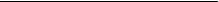 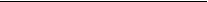 Ф. И.О.                                                                                   (подпись)Ф. И.О.                                                                                   (подпись)Ф. И.О.                                                                                   (подпись)Ф. И.О.                                                                                   (подпись)Ф. И.О.                                                                                   (подпись)ЧĂВАШ  РЕСПУБЛИКИ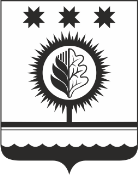 ЧУВАШСКАЯ РЕСПУБЛИКАÇĚМĚРЛЕ МУНИЦИПАЛЛĂОКРУГĔН АДМИНИСТРАЦИЙĚЙЫШĂНУ___.___.2022 № ____Çěмěрле хулиАДМИНИСТРАЦИЯШУМЕРЛИНСКОГО МУНИЦИПАЛЬНОГО ОКРУГА ПОСТАНОВЛЕНИЕ___.___.2022 № ____  г. ШумерляДата проверки Вид проверки Объекты, кем проведена проверка (должность, Ф.И.О.) Описание выявленных недостатков в содержании помещений и дефектов строительных конструкций Мероприятия по устранению замечаний, ответственный Отметка об устранении замечаний (дата, подпись) 1 2 3 4 5 6 N п/п Наименование МОО Наименование работ Сметная стоимость, тыс. руб. Ремонт системы отопления и вентиляции, тепловые счетчики Ремонт системы водоснабжения Ремонт системы канализации Ремонт наружных теплотрасс и котельных Ремонт помещений Ремонт фасадов и фундаментов Ремонт ограждений, благоустройство территорий Ремонт оборудования Устройство и ремонт АПС И СО Замена и ремонт ветхой электропроводки Противопожарные мероприятия Ремонт кровли ПСД Областные денежные средства Всего: 1 2 3 4 5 6 7 8 9 10 11 12 13 14 15 16 17 18 19 №п/пНаименование конструктивныхэлементовОписание (материал, конструкция и т. д.) необходимое подчеркнутьПризнак износаИзноса %1.   Ограждение2.   Отмостка3.   Фундамент4.   Стены5.   Перегородки6.   Перекрытия7.   Лестницы8.   Крыши9.   Кровля10.   Полы11.   Окна12.   Двери13.   Внутренняя отделкаИнженерное оборудованиеИнженерное оборудованиеИнженерное оборудованиеИнженерное оборудованиеИнженерное оборудование14.   Водопровод15.   Канализация16.   Отопление17.   Электроосвещение